Об утверждении административного регламента администрации Канашского муниципального округа Чувашской Республики по предоставлению муниципальной услуги «Выдача, продление ордера-разрешения на производство земляных работ»В соответствии с Градостроительным кодексом Российской Федерации, Федеральным законом от 6 октября 2003 г. № 131-ФЗ «Об общих принципах организации местного самоуправления в Российской Федерации», Федеральным законом от 27 июля 2010 г. № 210-ФЗ «Об организации предоставления государственных и муниципальных услуг», Уставом Канашского муниципального округа Чувашской Республики, Администрация Канашского муниципального округа Чувашской Республики       п о с т а н о в л я е т:1. Утвердить прилагаемый административный регламент администрации Канашского муниципального округа Чувашской Республики по предоставлению муниципальной услуги «Выдача, продление ордера-разрешения на производство земляных работ».       2. Признать утратившим силу постановление администрации Канашского района Чувашской Республики от 23 мая 2022 года № 275 «Об  утверждении административного регламента администрации Канашского района Чувашской Республики по предоставлению муниципальной услуги «Выдача, продление ордера-разрешения на производство земляных работ».       3. Настоящее постановление вступает в силу после его официального опубликования. Глава муниципального округа     				            	      С.Н. МихайловАдминистративный регламент
администрации Канашского муниципального округа  Чувашской Республики по предоставлению муниципальной услуги «Выдача, продление ордера-разрешения на производство земляных работ»1. Общие положения1.1. Предмет регулирования1.1. Настоящий административный регламент (далее - Регламент) администрации Канашского муниципального округа  Чувашской Республики по предоставлению муниципальной услуги «Выдача, продление ордера-разрешения на производство земляных работ» (далее - Административный регламент) определяет сроки и последовательность действий (административные процедуры) по предоставлению муниципальной услуги. Административный регламент разработан в целях повышения качества и доступности муниципальной услуги юридическим и физическим лицам, в том числе индивидуальным предпринимателям. Предметом регулирования Административного регламента являются отношения, возникающие при предоставлении муниципальной услуги по вопросу выдачи, продления ордера-разрешения на производство земляных работ (далее - муниципальная услуга).1.2. Круг заявителей1.2.1. Заявителями на предоставление муниципальной услуги являются физические лица, в том числе индивидуальные предприниматели, а также юридические лица (далее - заявители). С заявкой и документами для получения муниципальной услуги также вправе обратиться представители указанных лиц, действующие в силу полномочий, оформленных в соответствии с законодательством Российской Федерации.1.2.2. Полномочиями выступать от имени заявителей при взаимодействии с соответствующими органами исполнительной власти, органами местного самоуправления и иными организациями при предоставлении муниципальной услуги обладают их законные представители или доверенные лица (далее - представители).2. Стандарт предоставления муниципальной услуги2.1. Наименование муниципальной услугиМуниципальная услуга имеет следующее наименование:«Выдача, продление ордера-разрешения на производство земляных работ».2.2. Наименование органа, предоставляющего муниципальную услугу2.2.1. Муниципальная услуга предоставляется администрацией Канашского муниципального округа Чувашской Республики (далее – администрация) и осуществляется через отдел строительства, ЖКХ и дорожного хозяйства управления по благоустройству и развитию территорий администрации Канашского муниципального округа Чувашской Республики (далее – Отдел).2.2.2. Государственные и муниципальные органы, организации, участвующие в предоставлении муниципальной услугиПри предоставлении муниципальной услуги осуществляется процесс взаимодействия с государственными и муниципальными органами, организациями, сфера деятельности которых, в определенной мере, связана с предоставлением муниципальной услуги:1) Управлением Федеральной службы государственной регистрации, кадастра и картографии по Чувашской Республике;2) ОГИБДД ОМВД РФ по Канашскому району;3) ЮПО филиала ПАО "Россети Волга" - "Чувашэнерго";4) Филиалом АО "Газпром газораспределение Чебоксары" в г. Канаш;5) Филиалом в Чувашской Республике ПАО "Ростелеком";2.2.3. Администрация Канашского муниципального округа  не вправе требовать от Заявителя осуществления действий, в том числе согласований, необходимых для получения муниципальных услуг и связанных с обращением в иные государственные органы, органы местного самоуправления, организации, за исключением получения услуг и получения документов и информации, предоставляемых в результате предоставления таких услуг, включенных в перечни, указанные в части 1 статьи 9 Федерального закона от 27 июля 2010 г. № 210-ФЗ "Об организации предоставления государственных и муниципальных услуг" (далее - ФЗ № 210-ФЗ).2.3. Описание результата предоставления муниципальной услуги2.3.1. Результатом предоставления муниципальной услуги являются:Конечным результатом предоставления муниципальной услуги является:- выдача заявителю ордера-разрешения на производство земляных работ;- продление ордера-разрешения на производство земляных работ;- мотивированный отказ в предоставлении муниципальной услуги, выраженный в письменной форме.2.4. Срок предоставления муниципальной услуги2.4.1. Решение о выдаче или отказе в выдаче ордера-разрешения на производство земляных работ принимается в течение 10 рабочих дней, не включая срок согласования ордера-разрешения на производство земляных работ Заявителем (его представителем) со всеми заинтересованными лицами.2.4.2. Решение о продлении или отказе в продлении ордера-разрешения на производство земляных работ принимается в срок не более 10 рабочих дней.2.4.3. Срок выдачи результата предоставления муниципальной услуги составляет 1 рабочий день с момента принятия решения.2.4.4. Срок исправления технических ошибок, допущенных при предоставлении муниципальной услуги, не должен превышать 3 рабочих дней с момента обнаружения ошибки или получения от любого заинтересованного лица письменного заявления об ошибке. 2.5. Правовые основания для предоставления государственной услугиПеречень нормативных правовых актов, регулирующих предоставление муниципальной услуги (с указанием их реквизитов и источников официального опубликования), а также информация о порядке досудебного (внесудебного) обжалования решений и действий (бездействия) администрации, его должностных лиц, работников размещаются на официальном сайте администрации в информационно-телекоммуникационной сети «Интернет» (далее – официальный сайт администрации), в федеральной государственной информационной системе «Федеральный реестр государственных и муниципальных услуг (функций)», на Едином портале государственных и муниципальных услуг. 2.6. Исчерпывающий перечень документов, необходимых для предоставления муниципальной услуги2.6.1. Ордер-разрешение на производство земляных работ выдается на новое строительство, реконструкцию зданий и сооружений, установку временных зданий и сооружений, установку рекламных конструкций, прокладку и ремонт инженерных сетей, устройство гостевых парковок, устройство парков и скверов, аварийно-восстановительный ремонт инженерных коммуникаций и сооружений.Для получения муниципальной услуги заинтересованные лица лично направляют в администрацию Канашского муниципального округа  Чувашской Республики заявку на получение ордера-разрешения на производство земляных работ, оформленную в соответствии с приложением № 1 к Административному регламенту, в 1 экземпляре.Образцы заявок, а также примеры их заполнения размещены на Едином портале, официальном сайте администрации Канашского муниципального округа Чувашской Республики. Заявка может быть заполнена от руки или машинописным способом, распечатана посредством печатных устройств.Заявка и документы, необходимые для предоставления муниципальной услуги, предоставляемые в форме электронных документов, подписываются в соответствии с требованиями Федерального закона от 06.04.2011 №N 63-ФЗ "Об электронной подписи" и статьями 21.1 и 21.2 Федерального закона № 210-ФЗ "Об организации предоставления государственных и муниципальных услуг".2.6.2. К заявке на получение ордера-разрешения на производство земляных работ прилагаются следующие документы (копии) и предоставляются заявителем лично:2.6.2.1. Новое строительство, реконструкция или капитальный ремонт объекта капитального строительства, устройство парков и скверов:1. Проектная документация (план организации строительной площадки, сводный план инженерных сетей, план благоустройства).2. Согласованная с ОГИБДД ОМВД по Канашскому району Чувашской Республики схема организации дорожного движения на закрытие автодорог или ограничение движения транспорта на период производства работ, в случае производства работ на автодорогах.3. График производства работ с указанием срока полного восстановления нарушенного дорожного покрытия, зеленых насаждений и других элементов благоустройства, утвержденный заказчиком и подрядчиком.2.6.2.2. Установка рекламной конструкции:1. Копия плана  с указанием места размещения рекламной конструкции.2. График производства работ с указанием срока полного восстановления нарушенного дорожного покрытия, зеленых насаждений и других элементов благоустройства, утвержденного заказчиком и подрядчиком.2.6.2.3. Текущий и капитальный ремонт инженерных сетей и коммуникаций:1. Исполнительная съемка инженерных коммуникаций с указанием места производства работ.2. Согласованная с ОГИБДД ОМВД по Канашскому району Чувашской Республики схема организации дорожного движения на закрытие автодорог или ограничение движения транспорта на период производства работ в случае производства работ на автодорогах;3. График производства работ с указанием срока полного восстановления нарушенного дорожного покрытия, зеленых насаждений и других элементов благоустройства, утвержденного заказчиком и подрядчиком.2.6.2.4. Строительство и реконструкция инженерных сетей и коммуникаций:1. Проектная документация (план организации строительной площадки, сводный план инженерных сетей, план благоустройства).2. Согласованная с ОГИБДД ОМВД по Канашскому району Чувашской Республики схема организации дорожного движения на закрытие автодорог или ограничение движения транспорта на период производства работ, в случае производства работ на автодорогах.3. График производства работ с указанием срока полного восстановления нарушенного дорожного покрытия, зеленых насаждений и других элементов благоустройства, утвержденного заказчиком и подрядчиком.2.6.2.5. Устройство гостевых парковок:1. Проектная документация (план организации строительной площадки, сводный план инженерных сетей, план благоустройства).2. Согласованная ОГИБДД ОМВД по Канашскому району Чувашской Республики схема организации дорожного движения на закрытие автодорог или ограничение движения транспорта на период производства работ, в случае производства работ на автодорогах.3. График производства работ с указанием срока полного восстановления нарушенного дорожного покрытия, зеленых насаждений и других элементов благоустройства, утвержденного заказчиком и подрядчиком.2.6.2.6. Размещение и установка некапитальных объектов (временные здания и сооружения):1. Проектная документация (план организации строительной площадки, сводный план инженерных сетей, план благоустройства).2. График производства работ с указанием срока полного восстановления нарушенного дорожного покрытия, зеленых насаждений и других элементов благоустройства, утвержденного заказчиком и подрядчиком.2.6.2.7. Инженерно-геологические изыскания:1. Техническое задание на производство инженерно-геологических изысканий.2. Схема планировочной организации земельного участка.3. График производства работ с указанием срока полного восстановления нарушенного дорожного покрытия, зеленых насаждений и других элементов благоустройства, утвержденного заказчиком и подрядчиком.2.6.2.8. Аварийно-восстановительный ремонт инженерных коммуникаций и сооружений:1. Исполнительная съемка инженерных коммуникаций с указанием места производства работ.При представлении незаверенных копий необходимо прикладывать оригиналы документов, в таком случае документы заверяются специалистом отдела по развитию общественной инфраструктуры администрации Канашского муниципального округа  Чувашской Республики.      2.6.3. Исчерпывающий перечень документов, необходимых в соответствии с нормативными правовыми актами Российской Федерации и нормативными правовыми актами Чувашской Республики для предоставления муниципальной услуги, которые находятся в распоряжении государственных органов, органов местного самоуправления и иных органов, участвующих в предоставлении муниципальной услуги, и которые заявитель вправе представить самостоятельно, а также способы их получения заявителями, в том числе в электронной форме, порядок их представления.Также к заявке на получение ордера-разрешения на производство земляных работ прилагаются следующие документы (их копии или сведения, содержащиеся в них):- разрешение на строительство (реконструкцию), полученное в администрации Канашского муниципального округа  Чувашской Республики;- правоустанавливающие документы на земельный участок (договор аренды земельного участка либо свидетельство о государственной регистрации права собственности на земельный участок);- уведомление о переводе жилого помещения в нежилое помещение и нежилого помещения в жилое помещение, в случае если требуется его выдача (при необходимости);- разрешение на установку и эксплуатацию рекламной конструкции, полученное в администрации Канашского муниципального округа  Чувашской Республики;- постановление администрации Канашского муниципального округа  Чувашской Республики в случае закрытия движения на улицах при открытом способе производства земляных работ (при необходимости).Администрация получает документы (их копии или сведения, содержащиеся в них) с использованием единой системы межведомственного электронного взаимодействия и (или) подключаемого к ней Единого портала по межведомственному запросу либо оформленные на бумажном носителе, отправленные почтой, в срок не позднее пяти рабочих дней со дня получения соответствующего межведомственного запроса, исключая требование данных документов у заявителя. Заявитель вправе представить копии данных документов к заявке по собственной инициативе.Непредставление Заявителем указанных в настоящем пункте документов не является основанием для отказа заявителю в предоставлении услуги.2.6.3.1. Новое строительство, реконструкция или капитальный ремонт объекта капитального строительства, устройство парков и скверов:1. Разрешение на строительство (реконструкцию), полученное в администрации Канашского муниципального округа  Чувашской Республики.2. Правоустанавливающие документы на земельный участок (договор аренды земельного участка либо свидетельство о государственной регистрации права собственности на земельный участок).3. Уведомление о переводе жилого помещения в нежилое помещение и нежилого помещения в жилое помещение, в случае если требуется его выдача (при необходимости).4. Постановление администрации Канашского муниципального округа  Чувашской Республики в случае закрытия движения на улицах при открытом способе производства земляных работ (при необходимости).5. Схема планировочной организации земельного участка, согласованная главным архитектором администрации Канашского муниципального округа  Чувашской Республики.Документы, указанные в подпункте 2, направляются Заявителем самостоятельно, если указанные документы (их копии или сведения, содержащиеся в них) отсутствуют в Едином государственном реестре недвижимости.2.6.3.2. Установка рекламной конструкции:1. Разрешение на установку и эксплуатацию рекламной конструкции, полученное в администрации Канашского муниципального округа  Чувашской Республики;2. Правоустанавливающие документы на земельный участок (договор аренды земельного участка либо свидетельство о государственной регистрации права собственности на земельный участок).Документы, указанные в подпункте 2, направляются заявителем самостоятельно, если указанные документы (их копии или сведения, содержащиеся в них) отсутствуют в Едином государственном реестре недвижимости.2.6.3.3. Текущий и капитальный ремонт инженерных сетей и коммуникаций:Постановление администрации Канашского муниципального округа  Чувашской Республики в случае закрытия движения на улицах при открытом способе производства земляных работ (при необходимости).2.6.3.4. Строительство и реконструкция инженерных сетей и коммуникаций:1. Разрешение на строительство (реконструкцию), полученное в администрации Канашского муниципального округа  Чувашской Республики.2. Правоустанавливающие документы на земельный участок (договор аренды земельного участка либо свидетельство о государственной регистрации права собственности на земельный участок).3. Постановление администрации Канашского муниципального округа  Чувашской Республики в случае закрытия движения на улицах при открытом способе производства земляных работ (при необходимости).4. Схема планировочной организации земельного участка, согласованная главным архитектором администрации Канашского муниципального округа  Чувашской Республики.Документы, указанные в подпункте 2, направляются Заявителем самостоятельно, если указанные документы (их копии или сведения, содержащиеся в них) отсутствуют в Едином государственном реестре недвижимости.2.6.3.5. Устройство гостевых парковок:1. Правоустанавливающие документы на земельный участок (договор аренды земельного участка либо свидетельство о государственной регистрации права собственности на земельный участок).2. Постановление администрации Канашского муниципального округа  Чувашской Республики в случае закрытия движения на улицах при открытом способе производства земляных работ (при необходимости).3. Схема планировочной организации земельного участка, согласованная главным архитектором администрации Канашского муниципального округа  Чувашской Республики.Документы, указанные в подпункте 1, направляются Заявителем самостоятельно, если указанные документы (их копии или сведения, содержащиеся в них) отсутствуют в Едином государственном реестре недвижимости.2.6.3.6. Размещение и установка некапитальных объектов (временные здания и сооружения):1. Правоустанавливающие документы на земельный участок (договор аренды земельного участка либо свидетельство о государственной регистрации права собственности на земельный участок).2. Схема планировочной организации земельного участка, согласованная главным архитектором администрации Канашского муниципального округа  Чувашской Республики.Документы, указанные в подпункте 1, направляются Заявителем самостоятельно, если указанные документы (их копии или сведения, содержащиеся в них) отсутствуют в Едином государственном реестре недвижимости.2.6.3.7. Инженерно-геологические изыскания:1. Правоустанавливающие документы на земельный участок (договор аренды земельного участка либо свидетельство о государственной регистрации права собственности на земельный участок).Документы, указанные в подпункте 1, направляются Заявителем самостоятельно, если указанные документы (их копии или сведения, содержащиеся в них) отсутствуют в Едином государственном реестре недвижимости.При представлении незаверенных копий необходимо прикладывать оригиналы документов, в таком случае документы заверяются специалистом администрации Канашского муниципального округа  Чувашской Республики.2.6.4. Для продления ордера-разрешения на производство земляных работ заявитель представляет в администрацию Канашского муниципального округа  Чувашской Республики или в отдел по развитию общественной инфраструктуры администрации Канашского муниципального округа  Чувашской Республики заявление, оформленное в соответствии с приложением №2 к настоящему Административному регламенту. К заявлению о продлении ордера-разрешения на производства земляных работ прилагаются следующие документы:1) оригинал ранее выданного ордера-разрешения на производство земляных работ (документ предоставляется Заявителем лично либо через представителя по доверенности);2) график производства работ (документ предоставляется Заявителем лично либо через представителя по доверенности).Ордера, выданные на производство аварийно-восстановительных ремонт инженерных коммуникаций и сооружений, продлению не подлежат.В случае истечения срока действия ранее представленных документов (доверенность, договор подряда, и др.) Заявитель обязан их пролонгировать и представить при продлении ордера-разрешения.2.6.5. Указание на запрет требовать от ЗаявителяВ соответствии с требованиями Федерального закона № 210-ФЗ при предоставлении муниципальной услуги Отдел не вправе требовать от Заявителя:1) представления документов и информации или осуществления действий, представление или осуществление которых не предусмотрено нормативными правовыми актами, регулирующими отношения, возникающие в связи с предоставлением государственных и муниципальных услуг;2) представления документов и информации, в том числе подтверждающих внесение заявителем платы за предоставление государственных и муниципальных услуг, которые находятся в распоряжении органов, предоставляющих государственные услуги, органов, предоставляющих муниципальные услуги, иных государственных органов, органов местного самоуправления либо подведомственных государственным органам или органам местного самоуправления организаций, участвующих в предоставлении предусмотренных частью 1 статьи 1 Федерального закона № 210-ФЗ, в соответствии с нормативными правовыми актами Российской Федерации, нормативными правовыми актами субъектов Российской Федерации, муниципальными правовыми актами, за исключением документов, включенных в определенный частью 6  статьи 1 Федерального закона № 210-ФЗ, перечень документов. Заявитель вправе представить указанные документы и информацию в органы, предоставляющие государственные услуги, и органы, предоставляющие муниципальные услуги, по собственной инициативе;3) осуществления действий, в том числе согласований, необходимых для получения государственных и муниципальных услуг и связанных с обращением в иные государственные органы, органы местного самоуправления, организации, за исключением получения услуг и получения документов и информации, предоставляемых в результате предоставления таких услуг, включенных в перечни, указанные в части 1 статьи 9 Федерального закона № 210-ФЗ;4) представления документов и информации, отсутствие и (или) недостоверность которых не указывались при первоначальном отказе в приеме документов, необходимых для предоставления государственной или муниципальной услуги, либо в предоставлении государственной или муниципальной услуги, за исключением следующих случаев:а) изменение требований нормативных правовых актов, касающихся предоставления государственной или муниципальной услуги, после первоначальной подачи заявления о предоставлении государственной или муниципальной услуги;б) наличие ошибок в заявлении о предоставлении государственной или муниципальной услуги и документах, поданных заявителем после первоначального отказа в приеме документов, необходимых для предоставления государственной или муниципальной услуги, либо в предоставлении государственной или муниципальной услуги и не включенных в представленный ранее комплект документов;в) истечение срока действия документов или изменение информации после первоначального отказа в приеме документов, необходимых для предоставления государственной или муниципальной услуги, либо в предоставлении государственной или муниципальной услуги;г) выявление документально подтвержденного факта (признаков) ошибочного или противоправного действия (бездействия) должностного лица органа, предоставляющего государственную услугу, или органа, предоставляющего муниципальную услугу, государственного или муниципального служащего, работника многофункционального центра, работника организации, предусмотренной частью 1.1 статьи 16 Федерального закона № 210-ФЗ, при первоначальном отказе в приеме документов, необходимых для предоставления государственной или муниципальной услуги, либо в предоставлении государственной или муниципальной услуги, о чем в письменном виде за подписью руководителя органа, предоставляющего государственную услугу, или органа, предоставляющего муниципальную услугу, руководителя многофункционального центра при первоначальном отказе в приеме документов, необходимых для предоставления государственной или муниципальной услуги, либо руководителя организации, предусмотренной частью 1.1 статьи 16 настоящего Федерального закона, уведомляется заявитель, а также приносятся извинения за доставленные неудобства;2.7. Исчерпывающий перечень оснований для отказа в приеме документов, необходимых для предоставления муниципальной услугиОснований для отказа в приеме документов, необходимых для предоставления муниципальной услуги, не предусмотрено.2.8. Исчерпывающий перечень оснований для приостановления предоставления муниципальной услуги или отказа в предоставлении муниципальной услуги2.8.1. Основания для приостановления предоставления муниципальной услуги отсутствуют.2.8.2. Основаниями для отказа в выдаче ордера-разрешения являются:- непредставление или представление не в полном объеме документов, перечисленных в пункте 2.6.1 Административного регламента, необходимых для предоставления муниципальной услуги;- наличие в представленных документах недостоверных сведений, противоречий и неточностей.2.8.3. Основаниями для отказа в продлении ордера разрешения являются:- непредставление или представление не в полном объеме документов, перечисленных в пункте 2.6.3 Административного регламента, необходимых для предоставления муниципальной услуги;- наличие в представленных документах недостоверных сведений, противоречий и неточностей.2.9. Размер платы, взимаемой с заявителя при предоставлении муниципальной услуги, и способы ее взиманияПредоставление муниципальной услуги осуществляется без взимания государственной пошлины или иной платы.2.10. Максимальный срок ожидания в очереди при подаче заявителем запроса о предоставлении муниципальной услуги и при получении результата предоставления муниципальной услугиМаксимальный срок ожидания в очереди при подаче заявления и при получении результата предоставления муниципальной услуги составляет 15 минут.2.11. Срок регистрации запроса заявителя о предоставлении муниципальной услуги2.11.1. Срок регистрации заявления о предоставлении муниципальной услуги при личном обращении Заявителя не должен превышать 15 минут.2.11.2. В случае если заявление и документы, необходимые для предоставления муниципальной услуги, направлены почтовым отправлением, по факсимильной связи, в электронном виде с использованием сайта Администрации, заявление регистрируется в течение одного рабочего дня с даты его поступления.2.12. Требования к помещениям, в которых предоставляются муниципальные услугиМестоположение административных зданий, в которых осуществляется прием заявлений и документов, необходимых для предоставления муниципальной услуги, а также выдача результатов предоставления муниципальной услуги, должно обеспечивать удобство для граждан с точки зрения пешеходной доступности от остановок общественного транспорта.В случае если имеется возможность организации стоянки (парковки) возле здания (строения), в котором размещено помещение приема и выдачи документов, организовывается стоянка (парковка) для личного автомобильного транспорта заявителей. За пользование стоянкой (парковкой) с заявителей плата не взимается.Для парковки специальных автотранспортных средств инвалидов на стоянке (парковке) выделяется не менее 10% мест (но не менее одного места) для бесплатной парковки транспортных средств, управляемых инвалидами I, II групп, а также инвалидами III группы в порядке, установленном Правительством Российской Федерации, и транспортных средств, перевозящих таких инвалидов и (или) детей-инвалидов.В целях обеспечения беспрепятственного доступа заявителей, в том числе передвигающихся на инвалидных колясках, вход в здание и помещения, в которых предоставляется муниципальная услуга, оборудуются пандусами, поручнями, тактильными (контрастными) предупреждающими элементами, иными специальными приспособлениями, позволяющими обеспечить беспрепятственный доступ и передвижение инвалидов, в соответствии с законодательством Российской Федерации о социальной защите инвалидов.Центральный вход в здание уполномоченного органа должен быть оборудован информационной табличкой (вывеской), содержащей информацию:наименование;местонахождение и юридический адрес;режим работы;график приема;номера телефонов для справок.Помещения, в которых предоставляется муниципальная услуга, должны соответствовать санитарно-эпидемиологическим правилам и нормативам.Помещения, в которых предоставляется муниципальная услуга, оснащаются:противопожарной системой и средствами пожаротушения;системой оповещения о возникновении чрезвычайной ситуации;средствами оказания первой медицинской помощи;туалетными комнатами для посетителей.Зал ожидания заявителей оборудуется стульями, скамьями, количество которых определяется исходя из фактической нагрузки и возможностей для их размещения в помещении, а также информационными стендами.Тексты материалов, размещенных на информационном стенде, печатаются удобным для чтения шрифтом, без исправлений, с выделением наиболее важных мест полужирным шрифтом.Места для заполнения заявлений оборудуются стульями, столами (стойками), бланками заявлений, письменными принадлежностями.Места приема заявителей оборудуются информационными табличками (вывесками) с указанием:номера кабинета и наименования отдела;фамилии, имени и отчества (последнее – при наличии), должности ответственного лица за    прием документов;графика приема заявителей.2.13. Показатели доступности и качества муниципальной услуги2.13.1. Показателями доступности и качества муниципальной услуги являются:полнота, актуальность и доступность информации о порядке предоставления муниципальной услуги;соблюдение сроков предоставления муниципальной услуги;отсутствие обоснованных жалоб Заявителей и заинтересованных лиц по результатам предоставления муниципальной услуги;использование информационно-коммуникационных технологий в процессе предоставления муниципальной услуги;снижение количества необоснованного взаимодействия с должностными лицами при предоставлении муниципальной услуги.При подаче заявления и документов, необходимых для предоставления муниципальной услуги, предполагается однократное взаимодействие Заявителя с должностным лицом.2.13.2. Заявитель на стадии рассмотрения заявления имеет право представлять дополнительные документы и материалы.2.13.3. Основными требованиями к качеству информирования о ходе рассмотрения заявления в Администрации являются:достоверность предоставляемой информации;полнота информирования;удобство и доступность получения информации о порядке предоставления муниципальной услуги.2.14. Иные требования к предоставлению муниципальной услугиНа сайте Администрации и на Портале Заявителям и заинтересованным лицам предоставляется возможность ознакомиться с Административным регламентом, дальнейшего направления заявления и документов, необходимых для предоставления муниципальной услуги, в электронной форме.III. Состав, последовательность и сроки выполнения административных процедур3.1. Выдача ордера-разрешения на производство земляных работДля предоставления муниципальной услуги осуществляются следующие административные процедуры:прием и регистрация заявки и документов, необходимых для предоставления муниципальной услуги;формирование и направление запросов в органы (организации), участвующие в предоставлении муниципальной услуги;рассмотрение принятых документов и принятие решения о предоставлении либо об отказе в предоставлении муниципальной услуги;письменное уведомление об отказе в предоставлении муниципальной услуги;оформление и подписание ордера-разрешения на производство земляных работ;выдача (направление) результата предоставления муниципальной услуги (положительного либо уведомления об отказе в предоставлении муниципальной услуги);исправление допущенных опечаток и ошибок в выданных в результате предоставления муниципальной услуги документах.3.1.1. Прием и регистрация заявления и документов, необходимых для предоставления муниципальной услугиОснованием для начала административной процедуры является поступление в Отдел заявки и документов, предусмотренных подразделом 2.6 Административного регламента путем личного обращения.Установление личности Заявителя может осуществляться в ходе личного приема посредством предъявления паспорта гражданина Российской Федерации либо иного документа, удостоверяющего личность, в соответствии с законодательством Российской Федерации или посредством идентификации и аутентификации с использованием информационных технологий, предусмотренных частью 18 статьи 14.1 Федерального закона от 27 июля 2006 года № 149-ФЗ "Об информации, информационных технологиях и о защите информации". В случае представления документов представителем Заявителя уполномоченному лицу необходимо представить документ, удостоверяющий личность, и документ, подтверждающий полномочия представителя.В ходе приема специалист Отдела проверяет срок действия документа, удостоверяющего личность, наличие записи об органе, выдавшем документ, даты выдачи, подписи и фамилии должностного лица, оттиска печати, а также соответствие данных документа, удостоверяющего личность, данным, указанным в заявке.При подготовке заявки не допускается применение факсимильных подписей.В ходе приема специалист Отдела производит проверку представленных документов: наличие необходимых документов, правильность заполнения заявки, полноту и достоверность содержащихся в них сведений, также на наличие подчисток, приписок, зачеркнутых слов; на наличие повреждений, которые могут повлечь к неправильному истолкованию содержания документов.При установлении фактов отсутствия необходимых документов, несоответствия представленных документов требованиям специалист Отдела уведомляет заявителя о наличии препятствий для дальнейшего приема, объясняет Заявителю содержание выявленных недостатков в представленных документах и предлагает принять меры по их устранению.Заявка в течение 1 рабочего дня регистрируется в журнале регистрации ордеров-разрешений на производство земляных работ Отделом путем присвоения номера и даты поступления документа. В случае если заявка и документы поступили после 16 часов 00 минут, срок предоставления муниципальной услуги начинает исчисляться с рабочего дня, следующего за днем приема заявки и документов.Результатом административной процедуры является зарегистрированная заявка с приложением документов, необходимых для предоставления муниципальной услуги.3.1.2. Формирование и направление запросов в органы (организации), участвующие в предоставлении муниципальной услугиОснованием для осуществления административной процедуры, связанной с формированием и направлением межведомственных запросов в органы (организации), участвующие в предоставлении муниципальной услуги, является установление в рамках осуществления административной процедуры, связанной с приемом заявки и документов, необходимых для предоставления муниципальной услуги и представляемых Заявителем, необходимости обращения в государственные органы, органы местного самоуправления и подведомственные государственным органам или органам местного самоуправления организации, в распоряжении которых находятся документы в соответствии с нормативными правовыми актами Российской Федерации, нормативными правовыми актами Чувашской Республики, муниципальными правовыми актами, с целью получения сведений, необходимых для предоставления муниципальной услуги.Специалист Отдела в течение 3 рабочих дней со дня приема и регистрации заявки и документов, необходимых для предоставления муниципальной услуги, готовит и направляет межведомственный запрос в адрес государственного органа, органа местного самоуправления и подведомственные государственным органам или органам местного самоуправления организации, в распоряжении которых находятся указанные документы.Межведомственный запрос администрации Канашского муниципального округа  Чувашской Республики о представлении документов (их копии или сведения, содержащиеся в них), необходимых для предоставления муниципальной услуги с использованием межведомственного информационного взаимодействия, должен содержать следующие сведения, если дополнительные сведения не установлены законодательным актом Российской Федерации:наименование органа, направляющего межведомственный запрос;наименование органа, в адрес которого направляется межведомственный запрос;наименование муниципальной услуги, для предоставления которой необходимо представление документа и (или) информации, а также, если имеется, номер (идентификатор) такой услуги в реестре муниципальных услуг;указание на положения нормативного правового акта, которыми установлено представление документа и (или) информации, необходимых для предоставления муниципальной услуги, и указание на реквизиты данного нормативного правового акта;сведения, необходимые для представления документа и (или) информации, установленные настоящим Административным регламентом, а также сведения, предусмотренные нормативными правовыми актами как необходимые для представления таких документа и (или) информации;контактная информация для направления ответа на межведомственный запрос;дата направления межведомственного запроса;фамилия, имя, отчество и должность лица, подготовившего и направившего межведомственный запрос, а также номер служебного телефона и (или) адрес электронной почты данного лица для связи.Результатом административной процедуры является направление межведомственного запроса в соответствующий орган (организацию).3.1.3. Рассмотрение принятых документов и принятие решения о предоставлении либо об отказе в предоставлении муниципальной услугиОснованием для начала административной процедуры является принятая к рассмотрению заявка с приложением документов, необходимых для предоставления муниципальной услуги.Поступившая заявка рассматривается главой Канашского муниципального округа  в течение 1 рабочего дня и с резолюцией направляется в порядке делопроизводства заместителю главы администрации .Специалист отдела рассматривает заявку с приложенными к ней документами, предусмотренными подразделом 2.6 настоящего Административного регламента, в течение 2 рабочих дней со дня их регистрации в журнале регистрации ордеров-разрешений на производство земляных работ.Специалист Отдела:при отсутствии оснований,  оформляет бланк ордера-разрешения на производство земляных работ для его согласования со всеми заинтересованными лицами;или  готовит проект письменного уведомления об отказе в выдаче ордера-разрешения;Результатом административной процедуры является рассмотренная заявка с приложением документов.3.1.4. Письменное уведомление об отказе в предоставлении муниципальной услугиПри наличии оснований,  специалист Отдела в течение 2 рабочих дней со дня установления факта готовит письменное уведомление об отказе в предоставлении муниципальной услуги, с указанием причин отказа и возможностей их устранения.Результатом административной процедуры является подготовленное уведомление об отказе в предоставлении муниципальной услуги. 3.1.5. Оформление и подписание ордера-разрешения на производство земляных работВ случае отсутствия оснований для отказа в предоставлении муниципальной услуги,  специалист Отдела  в течение 2 рабочих дней со дня регистрации заявки в журнале регистрации ордеров-разрешений на производство земляных работ оформляет бланк ордера-разрешения на производство земляных работ и с приложенными документами передает заместителю главы администрации. Заместитель главы в этот же срок принимает решение о выдаче заявителю (его представителю) ордера-разрешения для его согласования со всеми заинтересованными лицами.Специалист Отдела  в день подписания ордера-разрешения ставит дату его выдачи и регистрирует ордер-разрешение в журнале регистрации выданных ордеров-разрешений на производство земляных работ. Днем выдачи ордера-разрешения на производство земляных работ считается дата его подписания главой Канашского муниципального округа Чувашской Республики.Ордер-разрешение действителен на указанные в нем вид, объем, срок и место проведения работ. Изменения и дополнения в действующий ордер-разрешение вносятся только по месту его выдачи. Работы могут производиться только той организацией, которой выдан ордер-разрешение, или субподрядными организациями, указанными в графике производства работ.Строительство газопроводов протяженностью до 30 метров в случае отсутствия пересечений с другими инженерными сетями осуществляется без выдачи разрешения ордера на земляные работы с предварительным письменным уведомлением заявителем.Результатом административной процедуры является оформленный и подписанный ордер-разрешение.3.1.6. Выдача (направление) результата предоставления муниципальной услуги (положительного либо уведомления об отказе в предоставлении муниципальной услуги)Основанием для начала административной процедуры является оформленный и подписанный ордер-разрешение либо письменное уведомление об отказе в предоставлении муниципальной услуги.Оформленный и подписанный ордер-разрешение выдается в течение 1 рабочего дня с момента принятия решения. Выдача ордера-разрешения заявителю фиксируется в журнале регистрации выданных ордеров-разрешений на производство земляных работ.Уведомление об отказе с указанием причин отказа и возможностей их устранения выдается заявителям либо их представителям при наличии полномочий, оформленных в соответствии с действующим законодательством, либо направляется по почте.Результатом административной процедуры является выдача (направление) заявителю (представителю) результата предоставления муниципальной услуги (положительного либо уведомления об отказе в предоставлении муниципальной услуги).3.1.7. Исправление допущенных опечаток и ошибок в выданных в результате предоставления муниципальной услуги документахОснованием для исправления допущенных опечаток и ошибок в выданных в результате предоставления муниципальной услуги документах является получение заявления об исправлении допущенных опечаток и ошибок в выданных в результате предоставления муниципальной услуги документах, представленного заявителем (далее - заявление об исправлении ошибок).Заявление об исправлении ошибок рассматривается в течение 1 рабочего дня с даты его регистрации.В случае выявления допущенных опечаток и (или) ошибок в выданных в результате предоставления муниципальной услуги документах специалист осуществляет замену указанных документов либо вносит исправления в указанные документы в срок, не превышающий 3 рабочих дней с момента обнаружения ошибки или получения от любого заинтересованного лица письменного заявления об ошибке.В случае отсутствия опечаток и (или) ошибок в выданных в результате предоставления муниципальной услуги документах специалист письменно сообщает заявителю об отсутствии таких опечаток и (или) ошибок в срок, не превышающий 3 рабочих дней с момента получения от любого заинтересованного лица письменного заявления об ошибке.Результатом административной процедуры является замена документов либо внесение исправлений в документы в случае выявления допущенных опечаток и (или) ошибок либо письменное уведомление об отсутствии таких опечаток и (или) ошибок.3.2. Продление срока действия ордера-разрешенияДля предоставления муниципальной услуги осуществляются следующие административные процедуры:прием и регистрация заявления и документов, необходимых для предоставления муниципальной услуги;формирование и направление запросов в органы (организации), участвующие в предоставлении муниципальной услуги;рассмотрение принятых документов и принятие решения о предоставлении либо об отказе в предоставлении муниципальной услуги;выдача (направление) результата предоставления муниципальной услуги (положительного либо уведомления об отказе в предоставлении муниципальной услуги);исправление допущенных опечаток и ошибок в выданных в результате предоставления муниципальной услуги документах.3.2.1. Прием и регистрация заявления и документов, необходимых для предоставления муниципальной услугиПрием, регистрация заявления о продлении ордера-разрешения, проверка документов осуществляются в соответствии с пунктом 3.1.1 настоящего Административного регламента.Результатом процедуры является регистрация заявления с приложенными документами в журнале регистрации поступающих документов.3.2.2. Формирование и направление запросов в органы (организации), участвующие в предоставлении муниципальной услугиФормирование и направление межведомственных запросов осуществляется в соответствии с пунктом 3.1.2 настоящего Административного регламента.Результатом административной процедуры является направление межведомственного запроса в соответствующий орган (организацию).3.2.3. Рассмотрение принятых документов и принятие решения о предоставлении либо об отказе в предоставлении муниципальной услугиОснованием для начала административной процедуры является принятое к рассмотрению заявление с приложением документов, необходимых для предоставления муниципальной услуги.При наличии оснований,  специалист отдела  администрации  в течение 2 рабочих дней со дня установления факта готовит письменное уведомление Администрации об отказе в предоставлении муниципальной услуги, с указанием причин отказа и возможностей их устранения.В случае отсутствия оснований для отказа специалист отдела  администрации  оформляет продление ордера-разрешения и с приложенными документами и в течение 1 рабочего дня визирует продление ордера-разрешения на производство земляных работ и передает его главе муниципального округа на подпись. Глава муниципального округа в течение 3 рабочих дней подписывает продленный ордер-разрешение и заверяет его печатью.Результатом административной процедуры является оформленный и подписанный ордер-разрешение с продленным сроком либо письменное уведомление об отказе в предоставлении муниципальной услуги.3.2.4. Выдача (направление) результата предоставления муниципальной услуги (положительного либо уведомления об отказе в предоставлении муниципальной услуги)Выдача (направление) результата предоставления муниципальной услуги (положительного либо уведомления об отказе в предоставлении муниципальной услуги) осуществляется в соответствии с пунктом 3.1.6 настоящего Административного регламента.Результатом административной процедуры является выдача (направление) результата предоставления муниципальной услуги.3.2.5. Исправление допущенных опечаток и ошибок в выданных в результате предоставления муниципальной услуги документахИсправление допущенных опечаток и ошибок в выданных в результате предоставления муниципальной услуги документах осуществляется в соответствии с пунктом 3.1.7 настоящего Административного регламента.3.3. Особенности выполнения административных процедур в электронной форме3.3.1. Информирование о порядке предоставления муниципальной услуги осуществляется посредством размещения сведений на Едином портале государственных и муниципальных услуг, официальном сайте администрации Канашского муниципального округа  Чувашской Республики в сети "Интернет".Поступившие обращения рассматриваются в сроки, установленные п. 2.4 Административного регламента.3.3.2. Заявление и документы на предоставление муниципальной услуги могут быть представлены заявителем с использованием информационно-телекоммуникационных технологий (в электронном виде), в том числе с использованием Единого портала государственных и муниципальных услуг, с момента создания соответствующей информационной и телекоммуникационной инфраструктуры. Указанные заявление и документы подписываются электронной подписью в соответствии с требованиями Федерального закона от 6 апреля 2011 г. N 63-ФЗ "Об электронной подписи" и требованиями Федерального закона N 210-ФЗ. Образцы заявлений для предоставления муниципальной услуги, обращений в случае возникновений претензий и жалоб со стороны заявителей и примеры их оформления размещены в электронном виде на указанных сайтах.Установление личности заявителя может осуществляться посредством:1) единой системы идентификации и аутентификации или иных государственных информационных систем, если такие государственные информационные системы в установленном Правительством Российской Федерации порядке обеспечивают взаимодействие с единой системой идентификации и аутентификации, при условии совпадения сведений о физическом лице в указанных информационных системах;2) единой системы идентификации и аутентификации и единой информационной системы персональных данных, обеспечивающей обработку, включая сбор и хранение, биометрических персональных данных, их проверку и передачу информации о степени их соответствия предоставленным биометрическим персональным данным физического лица.В случае поступления документов в электронной форме специалист уполномоченного структурного подразделения проверяет действительность электронной подписи, переводит документы в бумажную форму (распечатывает), заверяет соответствие распечатанных документов электронным документам, и дальнейшая работа с ними ведется как с документами заявителя, поступившими в письменном виде.3) Заявитель имеет возможность получения сведений о ходе рассмотрения заявления на предоставление муниципальной услуги в случае, если заявление с документами было представлено через Единый портал государственных и муниципальных услуг.Действия, связанные с проверкой действительности усиленной квалифицированной электронной подписи Заявителя, использованной при обращении за получением муниципальной услуги, а также с установлением перечня классов средств удостоверяющих центров, которые допускаются для использования в целях обеспечения указанной проверки и определяются на основании утверждаемой федеральным органом исполнительной власти по согласованию с Федеральной службой безопасности Российской Федерации модели угроз безопасности информации в информационной системе, используемой в целях приема обращений за предоставлением такой услуги, осуществляются в соответствии с постановлением Правительства Российской Федерации от 25 августа 2012 г. N 852 "Об утверждении Правил использования усиленной квалифицированной электронной подписи при обращении за получением государственных и муниципальных услуг и о внесении изменения в Правила разработки и утверждения административных регламентов предоставления государственных услуг".IV. Формы контроля за исполнением административного регламента4.1. Порядок осуществления текущего контроля за соблюдением и исполнением ответственными должностными лицами положений Административного регламента и иных нормативных правовых актов, устанавливающих требования к предоставлению муниципальной услуги, а также принятием ими решенийТекущий контроль за соблюдением и исполнением должностными лицами, специалистами положений настоящего Административного регламента и иных нормативных правовых актов, устанавливающих требования к предоставлению муниципальной услуги, осуществляется заместителем  главы администрации, курирующего предоставление муниципальной услуги. 4.2. Порядок и периодичность осуществления плановых и внеплановых проверок полноты и качества предоставления муниципальной услуги, в том числе порядок и формы контроля за полнотой и качеством предоставления муниципальной услугиКонтроль за полнотой и качеством предоставления муниципальной услуги включает в себя проведение проверок, выявление и устранение нарушений прав заявителей, принятие решений и подготовку ответов на их обращения, содержащие жалобы на действия (бездействие) сотрудников.Проверки полноты и качества предоставления муниципальной услуги осуществляются на основании распоряжений администрации.Проверки могут быть плановыми и внеплановыми. Порядок и периодичность плановых проверок устанавливаются главой Канашского муниципального округа Чувашской Республики.При проверке рассматриваются все вопросы, связанные с предоставлением муниципальной услуги (комплексные проверки), или отдельные вопросы (тематические проверки).Внеплановые проверки проводятся для проверки факта устранения ранее выявленных нарушений, а также в случае получения жалоб на действия (бездействие) сотрудников. Проверки также проводятся по конкретному обращению заявителя.Периодичность осуществления плановых проверок – не реже одного раза в квартал.4.3. Ответственность должностных лиц структурных подразделений за решения и действия (бездействие), принимаемые (осуществляемые) ими в ходе предоставления муниципальной услугиДолжностные лица, муниципальные служащие администрации, ответственные за предоставление муниципальной услуги, несут персональную ответственность за соблюдение порядка предоставления муниципальной услуги.Персональная ответственность должностных лиц, муниципальных служащих администрации, ответственных за предоставление муниципальной услуги, закрепляется в их должностных инструкциях в соответствии с требованиями законодательства Российской Федерации.4.4. Положения, характеризующие требования к порядку и формам контроля 
за предоставлением муниципальной услуги, в том числе со стороны граждан, 
их объединений и организацийКонтроль за исполнением данного административного регламента со стороны граждан, их объединений и организаций осуществляется путем участия в опросах (в том числе электронных), форумах и анкетировании по вопросам удовлетворенности полнотой и качеством предоставления муниципальной услуги, соблюдения положений Административного регламента, сроков и последовательности административных процедур и административных действий, предусмотренных настоящим Административным регламентом.V. Досудебный (внесудебный) порядок обжалования решений и действий (бездействия) администрации, а также его должностных лиц, муниципальных служащих, МФЦ, его работников5.1. Информация для заявителя о его праве подать жалобу на решение и (или) действие (бездействие) администрации, а также его должностных лиц, муниципальных служащих, МФЦ, его работников при предоставлении муниципальной услуги (далее - жалоба)Заявитель вправе обжаловать решения и действия (бездействие) администрации, его должностных лиц либо муниципальных служащих, МФЦ, его работников, при предоставлении муниципальной услуги в досудебном (внесудебном) порядке.5.2. Предмет жалобыЗаявители имеют право обратиться с жалобой, в том числе в следующих случаях:нарушение срока регистрации запроса о предоставлении муниципальной услуги, нарушение срока предоставления муниципальной услуги. Требование у заявителя документов или информации либо осуществления действий, представление или осуществление которых не предусмотрено нормативными правовыми актами Российской Федерации, нормативными правовыми актами субъектов Российской Федерации, муниципальными правовыми актами для предоставления муниципальной услуги;отказ в приеме документов, предоставление которых предусмотрено нормативными правовыми актами Российской Федерации, нормативными правовыми актами Чувашской Республики, муниципальными правовыми актами для предоставления муниципальной услуги, у заявителя;отказ в предоставлении муниципальной услуги, если основания отказа не предусмотрены федеральными законами и принятыми в соответствии с ними иными нормативными правовыми актами Российской Федерации, законами и иными нормативными правовыми актами Чувашской Республики, муниципальными правовыми актами. затребование с заявителя при предоставлении муниципальной услуги платы, не предусмотренной нормативными правовыми актами Российской Федерации, нормативными правовыми актами Чувашской Республики, муниципальными правовыми актами;отказ администрации его должностных лиц, муниципальных служащих, МФЦ, его работника в исправлении допущенных ими опечаток и ошибок в выданных в результате предоставления муниципальной услуги документах либо нарушение установленного срока таких исправлений. Нарушение срока или порядка выдачи документов по результатам предоставления муниципальной услуги;приостановление предоставления муниципальной услуги, если основания приостановления не предусмотрены федеральными законами и принятыми в соответствии с ними иными нормативными правовыми актами Российской Федерации, законами и иными нормативными правовыми актами Чувашской Республики, муниципальными правовыми актами. Требование у заявителя при предоставлении муниципальной услуги документов или информации, отсутствие и (или) недостоверность которых не указывались при первоначальном отказе в приеме документов, необходимых для предоставления муниципальной услуги, либо в предоставлении муниципальной услуги, за исключением случаев, предусмотренных пунктом 4 части 1 статьи 7 Федерального закона № 210-ФЗ. 5.3. Органы местного самоуправления, организации и уполномоченные на рассмотрение жалобы должностные лица, которым может быть направлена жалобаЗаявитель может обратиться с жалобой на решение и действие (бездействие), принятое (осуществляемое) в ходе предоставления муниципальной услуги, в письменной форме на бумажном носителе или в форме электронного документа в администрацию, в адрес заместителя главы администрации, курирующего предоставление муниципальной услуги, либо в адрес главы администрации.5.4. Порядок подачи и рассмотрения жалобы Жалоба может быть направлена по почте, через МФЦ, в электронном виде с использованием сети «Интернет», официального сайта органа местного самоуправления, Единого портала государственных и муниципальных услуг, портала федеральной информационной системы, обеспечивающей процесс досудебного (внесудебного) обжалования решений и действий (бездействия), совершенных при предоставлении государственных и муниципальных услуг уполномоченным органом (далее - информационная система досудебного (внесудебного) обжалования), а также может быть принята при личном приеме заявителя.Жалоба должна содержать:1) наименование администрации, его должностных лиц, муниципальных служащих решения и действия (бездействие) которых обжалуются;2) фамилию, имя, отчество (последнее - при наличии), сведения о месте жительства заявителя - физического лица либо наименование, сведения о месте нахождения заявителя - юридического лица, а также номер (номера) контактного телефона, адрес (адреса) электронной почты (при наличии) и почтовый адрес, по которым должен быть направлен ответ заявителю;4) сведения об обжалуемых решениях и действиях (бездействии) администрации, должностного лица администрации, либо муниципального служащего;5) доводы, на основании которых заявитель не согласен с решением и действием (бездействием) администрации, должностного лица администрации, либо муниципального служащего. Заявителем могут быть представлены документы (при наличии), подтверждающие доводы заявителя, либо их копии.В случае если жалоба подается через представителя заявителя, также представляется документ, подтверждающий полномочия на осуществление действий от имени заявителя. В качестве документа, подтверждающего полномочия на осуществление действий от имени заявителя, может быть представлена:а) оформленная в соответствии с законодательством Российской Федерации доверенность (для физических лиц);б) оформленная в соответствии с законодательством Российской Федерации доверенность, заверенная печатью заявителя (при наличии печати) и подписанная руководителем заявителя или уполномоченным этим руководителем лицом (для юридических лиц);в) копия решения о назначении или об избрании либо приказа о назначении физического лица на должность, в соответствии с которым такое физическое лицо обладает правом действовать от имени заявителя без доверенности.В случае подачи жалобы при личном приеме заявитель представляет документ, удостоверяющий его личность, в соответствии с законодательством Российской Федерации.При подаче жалобы в электронной форме документы могут быть представлены в форме электронных документов, подписанных электронной подписью, вид которой предусмотрен законодательством Российской Федерации, при этом документ, удостоверяющий личность заявителя, не требуется.5.5. Сроки рассмотрения жалобыЖалоба, поступившая в администрацию, подлежит обязательной регистрации в срок не позднее следующего рабочего дня со дня ее поступления. Жалоба рассматривается в течение 15 рабочих дней со дня ее регистрации.В случае обжалования отказа администрации в приеме документов у заявителя либо в исправлении допущенных опечаток и ошибок или в случае обжалования заявителем нарушения установленного срока таких исправлений жалоба рассматривается в течение 5 рабочих дней со дня ее регистрации.5.6. Результат рассмотрения жалобыПо результатам рассмотрения жалобы в соответствии с частью 7 статьи 11.2 Федерального закона № 210-ФЗ принимается одно из следующих решений:- жалоба удовлетворяется, в том числе в форме отмены принятого решения, исправления допущенных опечаток и ошибок в выданных в результате предоставления муниципальной услуги документах, возврата заявителю денежных средств, взимание которых не предусмотрено нормативными правовыми актами Российской Федерации, нормативными правовыми актами Чувашской Республики, муниципальными нормативными правовыми актами, а также в иных формах;- в удовлетворении жалобы отказывается.При удовлетворении жалобы администрация принимает исчерпывающие меры по устранению выявленных нарушений, в том числе по выдаче заявителю результата муниципальной услуги, не позднее 5 рабочих дней со дня принятия решения, если иное не установлено законодательством Российской Федерации.В случае установления в ходе или по результатам рассмотрения жалобы признаков состава административного правонарушения или преступления, должностные лица администрации, наделенные полномочиями по рассмотрению жалоб, незамедлительно направляют имеющиеся материалы в органы прокуратуры.5.7. Порядок информирования заявителя о результатах рассмотрения жалобыНе позднее дня, следующего за днем принятия решения по результатам рассмотрения жалобы, заявителю в письменной форме и по желанию заявителя в электронной форме направляется мотивированный ответ о результатах рассмотрения жалобы. В случае подачи жалобы посредством информационной системы досудебного (внесудебного) обжалования, ответ заявителю направляется посредством указанной системы.В случае признания жалобы подлежащей удовлетворению в ответе заявителю дается информация о действиях, осуществляемых администрацией в целях незамедлительного устранения выявленных нарушений при оказании муниципальной услуги, а также приносятся извинения за доставленные неудобства и указывается информация о дальнейших действиях, которые необходимо совершить заявителю в целях получения муниципальной услуги.В случае признания жалобы не подлежащей удовлетворению в ответе заявителю даются аргументированные разъяснения о причинах принятого решения, а также информация о порядке обжалования принятого решения.5.8. Способы информирования заявителей о порядке подачи и рассмотрения жалобыИнформацию о порядке подачи и рассмотрения жалобы заявители могут получить на информационном стенде в администрации, на Едином портале государственных и муниципальных услуг, на официальном сайте администрации, в ходе личного приема, а также по телефону, электронной почте.Для получения информации о порядке подачи и рассмотрения жалобы заявитель вправе обратиться:- в устной форме;- в форме электронного документа;- по телефону;- в письменной форме.ЗАЯВКА
на получение ордера-разрешения на производство земляных работ"ЗАКАЗЧИК": _____________________________________________________________наименование и адрес организации, ИНН и ОГРН для юридическихлиц, СНИЛС для физических лиц___________________________________________ телефон _____________________"ПОДРЯДЧИК"_________________________________________________________________________наименование и адрес организации___________________________________________ телефон _____________________Адрес производстваот: _____________________________________________________________________до: _____________________________________________________________________Наименование объекта: ____________________________________________________________________________________________________________________________Перечень работ: __________________________________________________________________________________________________________________________________Проект согласован:________________________________ Разрешение ОС N ________________________№_______ от «__» __________ 20__ г. от «__»  __________ 20__ г.Информация о заинтересованных лицах, представленная______________________________________________ от «__»  __________ 20__ г.№ ______________Кадастровый номер земельного участка: ___________________________________Вид вскрываемого покрова, объем (кв. м):Тротуар ________ Пр. часть ________ Озеленение ________ Грунт ________Запрашиваемые сроки работ: начало «__»  __________ 20__ г.окончание «__»  __________ 20__ г.СВЕДЕНИЯ О ПРОИЗВОДИТЕЛЕ РАБОТ:1. Фамилия И.О. ____________________________________________________2. Должность ____________________ Год рождения _____________________3. Домашний адрес __________________________________________________4. Паспортные данные _______________________________________________Я _______________________________________ обязуюсь соблюдать Правилаблагоустройства территории Канашского муниципального округа .Подтверждаю, что  данный  объект  полностью  обеспечен  материалами,механизмами,   рабочей силой,   типовым  ограждением  и  проектно-сметнойдокументацией.За   невыполнение   обязательства   по   настоящему   ордеру    несуответственность в административном или судебном порядке.Производитель работ __________________________ЗАКАЗЧИК:                  ПОДРЯДЧИК:М.П. _____________ (_____________)   М.П. _____________ (_____________)Ордер-разрешение передан на согласование: «__»  __________ 20__ г.Возвращен на подпись:             «__»  __________ 20__ г.Ордер-разрешение выдан            «__»  __________ 20__ г.Гарантийные обязательстваПроизводитель земляных работ ______________________________________,(наименование производителя работ)_________________________________________________________________________(фактический и юридический адреса, № телефона)________________________________________________________________________,в лице __________________________________________________________________(должность, Ф.И.О. законного представителя)________________________________________________________________________,действующего на основании ______________________________________________,(документ, подтверждающий полномочия законногопредставителя)и Заказчик ______________________________________________________________________________________________________________________________________,(наименование заказчика)_________________________________________________________________________(фактический и юридический адреса, № телефона),в лице __________________________________________________________________(должность, Ф.И.О. законного представителя)________________________________________________________________________,действующего на основании ______________________________________________,(документ, подтверждающий полномочия законногопредставителя)в   течение   четырех   лет   с   даты   подписания  контрольного  талонаордера-разрешения  на  производство  земляных  работ № _______________ от___________________ гарантируют при возникновении  просадок  и деформацийпроизвести  за  свой  счет  в  течение  пяти  дней  с момента обнаруженияповторное восстановление благоустройства: _________________________________________________________________________________________________________________________________________________________________________________(вид работ, объект благоустройства и его местонахождение)Производитель работ:_____________________ ___________ _______________________________________(должность)       (подпись)     (Ф.И.О. законного представителя)М.П.Заказчик:_____________________ ___________ _______________________________________(должность)       (подпись)     (Ф.И.О. законного представителя)М.П.ОРДЕР-РАЗРЕШЕНИЕ
на производство земляных работ(действителен после регистрации в организациях,указанных в пункте на обратной стороне листа)"ЗАКАЗЧИК":_______________________________________________________________наименование и адрес организации______________________________________ телефон __________________________"ПОДРЯДЧИК"_________________________________________________________________________наименование и адрес организации______________________________________ телефон __________________________Наименование объекта ______________________________________________________________________________________________________________________________________________________________________________________________________Адрес производства работ:от ______________________________________________________________________до ______________________________________________________________________Вид и объем вскрываемого покрытия: пр. часть _________ тротуар __________газон ___________Информация о заинтересованных лицах, выданная_________________________________________________ «__»  __________ 20__ г.№ ____________ПРОИЗВОДСТВО РАБОТ РАЗРЕШЕНО:Перечень работ ____________________________________________________________________________________________________________________________________________________________________________________________________________с «__»  __________ 20__ г. по «__»  __________ 20__ г.Перечень работ ____________________________________________________________________________________________________________________________________________________________________________________________________________с «__»  __________ 20__ г. по «__»  __________ 20__ г.дата продления ____________________ М.П. и подпись ______________________Перечень работ ____________________________________________________________________________________________________________________________________________________________________________________________________________с «__»  __________ 20__ г. по «__»  __________ 20__ г.дата продления ____________________ М.П. и подпись ______________________ОСОБЫЕ УСЛОВИЯ:1. Ордер-разрешение  на  производство  земляных  работ  не  являетсяразрешительным документом на производство строительно-монтажных работ.2. При  задержке  срока  начала  работ, указанного в  ордере,  более5 дней разрешение недействительно.3. В  случае невыполнения работ в установленный в  ордере  срок,  за5 дней до его истечения продлить действие  ордера-разрешения, предоставивобращение о продлении, график производства работ, схематический чертеж  снанесением границ выполненных и оставшихся работ.4. Установка типового ограждения с указанием производителя работ  иконтактного телефона.5. Обеспечить безопасный проход пешеходов и проезд спецмашин.-------------------------------------------------------------------------Корешок ордера-разрешения на производство земляных работк № _________________________ от ______________ 20__ г.Наименование организации ________________________________________________Адрес производства работ _________________________________________________________________________________________________________________________Наименование работ _______________________________________________________________________________________________________________________________Организация, восстанавливающая дорожное покрытие и срок восстановления_________________________________________________________________________ОБЯЗАТЕЛЬНЫЕ УСЛОВИЯДо начала  работ  ордер-разрешение  должен  быть  зарегистрирован  вследующих организациях:ОАО "Газпром газораспределение Чебоксары" (88353323594)ГАРАНТ:Нумерация пунктов приводится в соответствии с источником2. ЮПО  филиала  ПАО  "МРСК ВОЛГИ" - "Чувашэнерго";"   (88353321785,88353321474).3. Филиал   в   Чувашской   Республике  ПАО  "Ростелеком"   г. Канаш(88353321803).4. Отделение ГИБДД ОМВД РФ по Канашскому району (883533491837).5. Отдел  по  развитию   общественной  инфраструктуры  администрацииКанашского муниципального округа  Чувашской Республики (88353321603, 88353321398).Дополнительные согласования:16. ________________________________________________________________17. ________________________________________________________________18. ________________________________________________________________Глава Канашского муниципального округа                           ______________________М.П.«__»  __________ 20__ г.-------------------------------------------------------------------------Корешок ордера-разрешения сдается по месту получения для егозакрытия после получения справки по восстановлению нарушенныхэлементов благоустройства в процессе производства земляных работОРДЕР-РАЗРЕШЕНИЕ ЗАКРЫТ:Специалист ______________________________________________________________Владелец территории _____________________________________________________Подписи заверяются печатью.ЗаявлениеПрошу продлить ордер-разрешение № ____ от ____________ сроком на ___дней с _______ 201__ г. по ______ 201__ г. на производство земляных работ________________ в связи с тем, что ____________________________________.(вид работ)                   (причина, по которой продлевается ордер)Дата              Подпись                           ______________________________________________                           Должностное лицо, которому направляется жалоба                                  от ____________________________________                                             Ф.И.О., полностью                                  ______________________________________,                                  зарегистрированного(-ой) по адресу:                                  _______________________________________                                  конт. тел. ____________________________ЖАЛОБА
на действия (бездействия) или решения, осуществленные (принятые) в ходе предоставления муниципальной услуги________________________________________________________________________(наименование структурного подразделения, должность, Ф.И.О.должностного лица администрации, организации, Ф.И.О.руководителя, работника, на которых подается жалоба)1. Предмет   жалобы    (краткое   изложение   обжалуемых    действий(бездействий) или решений)__________________________________________________________________________________________________________________________________________________2. Причина  несогласия (основания, по которым лицо, подающее жалобу,несогласно  с действием (бездействием) или решением со ссылками на пунктыадминистративного регламента, либо статьи закона)__________________________________________________________________________________________________________________________________________________3. Приложение:  (документы,  либо  копии  документов, подтверждающиеизложенные обстоятельства)__________________________________________________________________________________________________________________________________________________Способ получения ответа (нужное подчеркнуть):- при личном обращении;- посредством   почтового   отправления   на   адрес,   указанного взаявлении;посредством электронной почты _____________________________________.___________________________ _____________________________________________подпись заявителя            фамилия, имя, отчество заявителя«__»  ___________ 20__ г.ЧĂВАШ РЕСПУБЛИКИНКАНАШМУНИЦИПАЛЛĂ ОКРУГĚНАДМИНИСТРАЦИЙĚЙЫШĂНУ31.08.2023   1029 №Канаш хули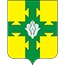 АДМИНИСТРАЦИЯКАНАШСКОГО МУНИЦИПАЛЬНОГО ОКРУГАЧУВАШСКОЙ РЕСПУБЛИКИПОСТАНОВЛЕНИЕ31.08.2023   № 1029город КанашУтвержденпостановлением администрации Канашского муниципального округа Чувашской Республики от 21.08.2023 № 1029Приложение № 1к административному регламенту администрации Канашского муниципального округа Чувашской Республики по предоставлению муниципальной услуги «Выдача, продление ордера-разрешения на производство земляных работ»Администрация Канашского муниципального округа  Чувашской Республики№ _____________от __________ 20__ г.Приложениек Заявке на получение ордера-разрешения
на производство земляных работ
№ ________ от ___________ 20__ г.Приложение № 2к административному регламенту администрации Канашского муниципального округа Чувашской Республики по предоставлению муниципальной услуги «Выдача, продление ордера-разрешения на производство земляных работ»№ _____________от «__»  __________ 20__ г.Приложение № 3к административному регламенту администрации Канашского муниципального округа Чувашской Республики по предоставлению муниципальной услуги «Выдача, продление ордера-разрешения на производство земляных работ»     Главе  Канашского муниципального округа ____________________________________(наименование организации либо Ф.И.О.)адрес: __________________________________________________________________(адрес организации либоместо регистрации физ. лица)конт. тел. ___________________________Приложение № 4к административному регламенту администрации Канашского муниципального округа Чувашской Республики по предоставлению муниципальной услуги «Выдача, продление ордера-разрешения на производство земляных работ»